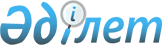 Ветеринария саласындағы мемлекеттік монополия субъектісі өндіретін және (немесе) өткізетін жұмыстардың, көрсетілетін қызметтердің бағаларын бекіту туралы
					
			Күшін жойған
			
			
		
					Қазақстан Республикасы Үкіметінің 2014 жылғы 21 мамырдағы № 515 қаулысы. Күші жойылды - Қазақстан Республикасы Үкiметiнiң 2015 жылғы 31 қазандағы № 870 қаулысымен      Ескерту. Күші жойылды - ҚР Үкiметiнiң 31.10.2015 № 870 (алғашқы ресми жарияланған күнiнен кейін күнтiзбелiк он күн өткен соң қолданысқа енгiзіледі) қаулысымен.      РҚАО-ның ескертпесі.      ҚР мемлекеттік басқару деңгейлері арасындағы өкілеттіктердің аражігін ажырату мәселелері бойынша 2014 жылғы 29 қыркүйектегі № 239-V ҚРЗ Заңына сәйкес ҚР Ауыл шаруашылығы министрінің 2015 жылғы 12 маусымдағы № 7-1/529 бұйрығын қараңыз.      «Ветеринария туралы» 2002 жылғы 10 шілдедегі Қазақстан Республикасының Заңы 11-бабының 1-1-тармағына сәйкес Қазақстан Республикасының Үкіметі ҚАУЛЫ ЕТЕДІ:



      1. Қоса беріліп отырған ветеринария саласындағы мемлекеттік монополия субъектісі өндіретін және (немесе) өткізетін жұмыстардың, көрсетілетін қызметтердің бағалары бекітілсін.



      2. Осы қаулы алғашқы ресми жарияланған күнінен бастап қолданысқа енгізіледі және 2014 жылғы 1 қаңтардан бастап туындаған қатынастарға қолданылады.      Қазақстан Республикасының

      Премьер-Министрі                                  К.Мәсімов

Қазақстан Республикасы 

Үкіметінің      

2014 жылғы 21 мамырдағы 

№ 515 қаулысымен   

бекітілген      

Ветеринария саласындағы мемлекеттік монополия субъектісі

өндіретін және (немесе) өткізетін жұмыстардың, көрсетілетін

қызметтердің бағалары
					© 2012. Қазақстан Республикасы Әділет министрлігінің «Қазақстан Республикасының Заңнама және құқықтық ақпарат институты» ШЖҚ РМК
				Р/с №Жануарлардың аса қауіпті ауруларын диагностикалық зерттеулердің атауыБір зерттеудің бағасы (ҚҚС-сыз теңгеде)1231Бруцеллезге диагностикалық зерттеулер1)бруцеллезге сынауға арналған комплементті байланыстыру реакциясы (оның ішінде титрация, гемотоксиндігі, бақылау, антикомплементарлық, вакуумдық қан алу жүйесі)2202)бруцеллезге сынау үшін Роз-Бенгал реакциясы723)бруцеллезге сынау үшін агглютинация реакциясын қайта қою844)бруцеллезге сынау үшін комплементті байланыстыру реакциясын қайта қою1992.Бруцеллезге сынау үшін иммуноферментті талдау (бруцеллез иммуноферментті талдау, вакуумдық қан алу жүйесі)7343.Қошқардың жұқпалы эпидидимитіне диагностикалық зерттеулер1)ұрықтандырушы қошқардың жұқпалы эпидидимитіне сынау үшін комплементті ұзақ байланыстыру реакциясы (жұқпалы эпидидимитіне комплементті ұзақ байланыстыру реакциясы, оның ішінде титрация)1932)ұрықтандырушы қошқардың жұқпалы эпидидимитіне сынау үшін комплементті ұзақ байланыстыру реакциясын қайта қою2544.Қойдың хламидиоздық (энзоотикалық) іш тастауына диагностикалық зерттеулер1)қойдың хламидиоздық (энзоотиялық) іш тастауына сынау үшін иммуноферментті талдау13452)қойдың хламидиоздық (энзоотиялық) іш тастауына сынау үшін комплементті байланыстыру реакциясы (оның ішінде гитрация)8035.Аусылға диагностикалық зерттеулер (иммунитеттің қауырттылығын анықтау)1)аусылдың вирусына иммунитет қауырттылығын сынау үшін иммунофертментті талдау (аусыл, иммунитет қауырттылығы вакуумдық қан алу жүйесі)17902)комплементті байланыстыру реакциясымен аусыл вирусына иммунитеттің қауырттылығын сынау (аусыл, иммунитет қауырттылығы, комплементті байланыстыру реакциясы оның ішінде титрация, вакуумдық қан алу жүйесі)12126.Аусылдың вирусына құрылымсыз белоктарды сынау үшін иммуноферментті талдау4467.Лейкозге сынау үшін иммунодиффуздық реакциясы2168.Лептоспирозга сынау үшін микроагглютинация реакциясы2519.Листериозға сынау үшін комплементті байланыстыру реакциясы (комплементті байланыстыру реакциясы, оның ішінде титрация)39310.Жылқының инфекциялық анемиясына сынау үшін диффуздық преципитациялау реакциясы62411.Жылқының эпизоотиялық лимфангоитін сынау үшін комплементті ұзақ байланыстыру реакциясы (оның ішінде титрация, қайта қою)34612.Пастереллезге бактериологиялық сынау (оның ішінде бөлінген микрофлоралардың антибиотиктерге сезімталдығын талдау)4 36413.Туберкулезге сынауға арналған бактериологиялық зерттеу417614.Ірі қара малды қарасанға сынау үшін бактериологиялық зерттеу3 69315.Брадзотқа сынау үшін бактериологиялық зерттеу3 69316.Қойдың анаэробтық энтеротоксемиясына сынау үшін бактериологиялық зерттеу5 79917.Кампилобактериозға сынау үшін бактериологиялық зерттеу3 87818.Листериозға сынау үшін бактериологиялық зерттеу4 21819.Бруцеллезге сынау үшін бактериологиялық зерттеу, полимеразды тізбектеу реакциясы12 64420.Сібір жарасына сынау үшін бактериологиялық зерттеу, полимеразды тізбектеу реакциясы7 24421.Құтыруға сынау үшін диффузиялық преципитация реакциясы, иммунды люминесценттік төте микроскопия әдісі, вирусологиялық зерттеулер (құтыру диффузиялық треципитация реакциясы, иммунды люминесценттік төте микроскопия әдісі, вирусологиялық зерттеу)1700422.Етқоректілер обасына сынау үшін иммуноферментті талдау2 95923.Жылқының ринопнемониясына сынау үшін иммуноферментті талдау4 00224.Ұсақ қара малдың күліне сынау үшін диффузды преципитация реакциясы2 17725.Ірі қара малдың кеміктәріздес энцефалопатиясына сынауға арналған иммуноферментті талдау21 24826.Құстардың жоғары патогенді тұмауына сынауға арналған иммуноферментті талдау, полимеразды тізбектеу реакциясы4 11027.Токсоплазмозға сынау үшін комплементті байланыстыру реакциясы (токсоплазмоз, комплементті байланыстыру реакциясы, оның ішінде титрация, қайта қою)1 27628.Блутангке сынау үшін иммуноферментті талдау37629.Паратуберкулезге сынау үшін иммуноферментті талдау41730.Вирустық диареяға сынау үшін иммуноферментті талдау59831.Инфекциялық ринотрахеитке сынау үшін иммуноферментті талдау1 05932.Шмалленберг ауруына сынау үшін иммуноферментті талдау1351